様式第26号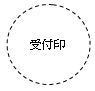 年　　　月　　　日　　　　八幡浜市長　宛年　　　月　　　日　　　　八幡浜市長　宛年　　　月　　　日　　　　八幡浜市長　宛法人の設立・異動等の届出書法人の設立・異動等の届出書法人の設立・異動等の届出書法人の設立・異動等の届出書法人の設立・異動等の届出書法人の設立・異動等の届出書法人の設立・異動等の届出書法人の設立・異動等の届出書法人の設立・異動等の届出書法人の設立・異動等の届出書法人の設立・異動等の届出書法人の設立・異動等の届出書法人番号法人番号法人番号法人番号法人番号年　　　月　　　日　　　　八幡浜市長　宛年　　　月　　　日　　　　八幡浜市長　宛年　　　月　　　日　　　　八幡浜市長　宛法人の設立・異動等の届出書法人の設立・異動等の届出書法人の設立・異動等の届出書法人の設立・異動等の届出書法人の設立・異動等の届出書法人の設立・異動等の届出書法人の設立・異動等の届出書法人の設立・異動等の届出書法人の設立・異動等の届出書法人の設立・異動等の届出書法人の設立・異動等の届出書法人の設立・異動等の届出書年　　　月　　　日　　　　八幡浜市長　宛年　　　月　　　日　　　　八幡浜市長　宛年　　　月　　　日　　　　八幡浜市長　宛フリガナフリガナ年　　　月　　　日　　　　八幡浜市長　宛年　　　月　　　日　　　　八幡浜市長　宛年　　　月　　　日　　　　八幡浜市長　宛法人名代表者氏名法人名代表者氏名年　　　月　　　日　　　　八幡浜市長　宛年　　　月　　　日　　　　八幡浜市長　宛年　　　月　　　日　　　　八幡浜市長　宛本店の所在地本店の所在地〒　　　　　　　　　　　　　　　　(電話　　　　　　　　　　　　　　　　)〒　　　　　　　　　　　　　　　　(電話　　　　　　　　　　　　　　　　)〒　　　　　　　　　　　　　　　　(電話　　　　　　　　　　　　　　　　)〒　　　　　　　　　　　　　　　　(電話　　　　　　　　　　　　　　　　)〒　　　　　　　　　　　　　　　　(電話　　　　　　　　　　　　　　　　)〒　　　　　　　　　　　　　　　　(電話　　　　　　　　　　　　　　　　)〒　　　　　　　　　　　　　　　　(電話　　　　　　　　　　　　　　　　)〒　　　　　　　　　　　　　　　　(電話　　　　　　　　　　　　　　　　)〒　　　　　　　　　　　　　　　　(電話　　　　　　　　　　　　　　　　)〒　　　　　　　　　　　　　　　　(電話　　　　　　　　　　　　　　　　)〒　　　　　　　　　　　　　　　　(電話　　　　　　　　　　　　　　　　)〒　　　　　　　　　　　　　　　　(電話　　　　　　　　　　　　　　　　)〒　　　　　　　　　　　　　　　　(電話　　　　　　　　　　　　　　　　)〒　　　　　　　　　　　　　　　　(電話　　　　　　　　　　　　　　　　)〒　　　　　　　　　　　　　　　　(電話　　　　　　　　　　　　　　　　)年　　　月　　　日　　　　八幡浜市長　宛年　　　月　　　日　　　　八幡浜市長　宛年　　　月　　　日　　　　八幡浜市長　宛八幡浜市内の主たる事務所等の所在地八幡浜市内の主たる事務所等の所在地〒　　　　　　　　　　　　　　　　(電話　　　　　　　　　　　　　　　　)八幡浜市〒　　　　　　　　　　　　　　　　(電話　　　　　　　　　　　　　　　　)八幡浜市〒　　　　　　　　　　　　　　　　(電話　　　　　　　　　　　　　　　　)八幡浜市〒　　　　　　　　　　　　　　　　(電話　　　　　　　　　　　　　　　　)八幡浜市〒　　　　　　　　　　　　　　　　(電話　　　　　　　　　　　　　　　　)八幡浜市〒　　　　　　　　　　　　　　　　(電話　　　　　　　　　　　　　　　　)八幡浜市〒　　　　　　　　　　　　　　　　(電話　　　　　　　　　　　　　　　　)八幡浜市〒　　　　　　　　　　　　　　　　(電話　　　　　　　　　　　　　　　　)八幡浜市〒　　　　　　　　　　　　　　　　(電話　　　　　　　　　　　　　　　　)八幡浜市〒　　　　　　　　　　　　　　　　(電話　　　　　　　　　　　　　　　　)八幡浜市〒　　　　　　　　　　　　　　　　(電話　　　　　　　　　　　　　　　　)八幡浜市〒　　　　　　　　　　　　　　　　(電話　　　　　　　　　　　　　　　　)八幡浜市〒　　　　　　　　　　　　　　　　(電話　　　　　　　　　　　　　　　　)八幡浜市〒　　　　　　　　　　　　　　　　(電話　　　　　　　　　　　　　　　　)八幡浜市〒　　　　　　　　　　　　　　　　(電話　　　　　　　　　　　　　　　　)八幡浜市①(会社成立)登記年月日(会社成立)登記年月日(会社成立)登記年月日年　　月　　日　年　　月　　日　年　　月　　日　年　　月　　日　年　　月　　日　年　　月　　日　事務所等の開設日事務所等の開設日事務所等の開設日事務所等の開設日事務所等の開設日年　　月　　日　年　　月　　日　年　　月　　日　年　　月　　日　年　　月　　日　①資本の金額資本の金額資本の金額円円円円円円事業種目事業種目事業種目事業種目事業種目①事業年度又は計算期間事業年度又は計算期間事業年度又は計算期間月　　日　～　　　月　　日　　月　　日　～　　　月　　日　　月　　日　～　　　月　　日　　月　　日　～　　　月　　日　　月　　日　～　　　月　　日　　月　　日　～　　　月　　日　　月　　日　～　　　月　　日　　月　　日　～　　　月　　日　　月　　日　～　　　月　　日　　月　　日　～　　　月　　日　　月　　日　～　　　月　　日　　月　　日　～　　　月　　日　　月　　日　～　　　月　　日　　月　　日　～　　　月　　日　　月　　日　～　　　月　　日　　月　　日　～　　　月　　日　　開設設立設立、開設する事務所等の名称設立、開設する事務所等の名称設立、開設する事務所等の名称法人税の申告期限の延長処分法人税の申告期限の延長処分法人税の申告期限の延長処分法人税の申告期限の延長処分法人税の申告期限の延長処分有(　か月)　・無有(　か月)　・無有(　か月)　・無開設設立　設立、開設する事務所等の所在地　設立、開設する事務所等の所在地　設立、開設する事務所等の所在地〒　　　　　　　　　　　　　　　　　　　　　　(電話　　　　　　　　　　　　)八幡浜市〒　　　　　　　　　　　　　　　　　　　　　　(電話　　　　　　　　　　　　)八幡浜市〒　　　　　　　　　　　　　　　　　　　　　　(電話　　　　　　　　　　　　)八幡浜市〒　　　　　　　　　　　　　　　　　　　　　　(電話　　　　　　　　　　　　)八幡浜市〒　　　　　　　　　　　　　　　　　　　　　　(電話　　　　　　　　　　　　)八幡浜市〒　　　　　　　　　　　　　　　　　　　　　　(電話　　　　　　　　　　　　)八幡浜市〒　　　　　　　　　　　　　　　　　　　　　　(電話　　　　　　　　　　　　)八幡浜市〒　　　　　　　　　　　　　　　　　　　　　　(電話　　　　　　　　　　　　)八幡浜市〒　　　　　　　　　　　　　　　　　　　　　　(電話　　　　　　　　　　　　)八幡浜市〒　　　　　　　　　　　　　　　　　　　　　　(電話　　　　　　　　　　　　)八幡浜市〒　　　　　　　　　　　　　　　　　　　　　　(電話　　　　　　　　　　　　)八幡浜市〒　　　　　　　　　　　　　　　　　　　　　　(電話　　　　　　　　　　　　)八幡浜市〒　　　　　　　　　　　　　　　　　　　　　　(電話　　　　　　　　　　　　)八幡浜市〒　　　　　　　　　　　　　　　　　　　　　　(電話　　　　　　　　　　　　)八幡浜市〒　　　　　　　　　　　　　　　　　　　　　　(電話　　　　　　　　　　　　)八幡浜市〒　　　　　　　　　　　　　　　　　　　　　　(電話　　　　　　　　　　　　)八幡浜市のとき　設立、開設する事務所等の所在地　設立、開設する事務所等の所在地　設立、開設する事務所等の所在地〒　　　　　　　　　　　　　　　　　　　　　　(電話　　　　　　　　　　　　)八幡浜市〒　　　　　　　　　　　　　　　　　　　　　　(電話　　　　　　　　　　　　)八幡浜市〒　　　　　　　　　　　　　　　　　　　　　　(電話　　　　　　　　　　　　)八幡浜市〒　　　　　　　　　　　　　　　　　　　　　　(電話　　　　　　　　　　　　)八幡浜市〒　　　　　　　　　　　　　　　　　　　　　　(電話　　　　　　　　　　　　)八幡浜市〒　　　　　　　　　　　　　　　　　　　　　　(電話　　　　　　　　　　　　)八幡浜市〒　　　　　　　　　　　　　　　　　　　　　　(電話　　　　　　　　　　　　)八幡浜市〒　　　　　　　　　　　　　　　　　　　　　　(電話　　　　　　　　　　　　)八幡浜市〒　　　　　　　　　　　　　　　　　　　　　　(電話　　　　　　　　　　　　)八幡浜市〒　　　　　　　　　　　　　　　　　　　　　　(電話　　　　　　　　　　　　)八幡浜市〒　　　　　　　　　　　　　　　　　　　　　　(電話　　　　　　　　　　　　)八幡浜市〒　　　　　　　　　　　　　　　　　　　　　　(電話　　　　　　　　　　　　)八幡浜市〒　　　　　　　　　　　　　　　　　　　　　　(電話　　　　　　　　　　　　)八幡浜市〒　　　　　　　　　　　　　　　　　　　　　　(電話　　　　　　　　　　　　)八幡浜市〒　　　　　　　　　　　　　　　　　　　　　　(電話　　　　　　　　　　　　)八幡浜市〒　　　　　　　　　　　　　　　　　　　　　　(電話　　　　　　　　　　　　)八幡浜市のとき文書送付先(本店所在地と異なる場合のみ記入)文書送付先(本店所在地と異なる場合のみ記入)文書送付先(本店所在地と異なる場合のみ記入)〒　　　　　　　　　　　　　　　　　　　　　　(電話　　　　　　　　　　　　)〒　　　　　　　　　　　　　　　　　　　　　　(電話　　　　　　　　　　　　)〒　　　　　　　　　　　　　　　　　　　　　　(電話　　　　　　　　　　　　)〒　　　　　　　　　　　　　　　　　　　　　　(電話　　　　　　　　　　　　)〒　　　　　　　　　　　　　　　　　　　　　　(電話　　　　　　　　　　　　)〒　　　　　　　　　　　　　　　　　　　　　　(電話　　　　　　　　　　　　)〒　　　　　　　　　　　　　　　　　　　　　　(電話　　　　　　　　　　　　)〒　　　　　　　　　　　　　　　　　　　　　　(電話　　　　　　　　　　　　)〒　　　　　　　　　　　　　　　　　　　　　　(電話　　　　　　　　　　　　)〒　　　　　　　　　　　　　　　　　　　　　　(電話　　　　　　　　　　　　)〒　　　　　　　　　　　　　　　　　　　　　　(電話　　　　　　　　　　　　)〒　　　　　　　　　　　　　　　　　　　　　　(電話　　　　　　　　　　　　)〒　　　　　　　　　　　　　　　　　　　　　　(電話　　　　　　　　　　　　)〒　　　　　　　　　　　　　　　　　　　　　　(電話　　　　　　　　　　　　)〒　　　　　　　　　　　　　　　　　　　　　　(電話　　　　　　　　　　　　)〒　　　　　　　　　　　　　　　　　　　　　　(電話　　　　　　　　　　　　)②異動のとき【異動項目】□名称□資本金□代表者□事業年度(決算期)□市内事務所等の所在地□本店の所在地□その他(　　　　　　　　　　)【異動項目】□名称□資本金□代表者□事業年度(決算期)□市内事務所等の所在地□本店の所在地□その他(　　　　　　　　　　)【異動項目】□名称□資本金□代表者□事業年度(決算期)□市内事務所等の所在地□本店の所在地□その他(　　　　　　　　　　)異動前異動前異動前異動前異動前異動前異動前異動後異動後異動後異動後異動後異動後異動後異動年月日異動年月日②異動のとき【異動項目】□名称□資本金□代表者□事業年度(決算期)□市内事務所等の所在地□本店の所在地□その他(　　　　　　　　　　)【異動項目】□名称□資本金□代表者□事業年度(決算期)□市内事務所等の所在地□本店の所在地□その他(　　　　　　　　　　)【異動項目】□名称□資本金□代表者□事業年度(決算期)□市内事務所等の所在地□本店の所在地□その他(　　　　　　　　　　)年　月　日年　月　日②異動のとき【異動項目】□名称□資本金□代表者□事業年度(決算期)□市内事務所等の所在地□本店の所在地□その他(　　　　　　　　　　)【異動項目】□名称□資本金□代表者□事業年度(決算期)□市内事務所等の所在地□本店の所在地□その他(　　　　　　　　　　)【異動項目】□名称□資本金□代表者□事業年度(決算期)□市内事務所等の所在地□本店の所在地□その他(　　　　　　　　　　)年　月　日年　月　日②異動のとき【異動項目】□名称□資本金□代表者□事業年度(決算期)□市内事務所等の所在地□本店の所在地□その他(　　　　　　　　　　)【異動項目】□名称□資本金□代表者□事業年度(決算期)□市内事務所等の所在地□本店の所在地□その他(　　　　　　　　　　)【異動項目】□名称□資本金□代表者□事業年度(決算期)□市内事務所等の所在地□本店の所在地□その他(　　　　　　　　　　)事務所等が移転したとき、旧の事務所等は：廃止・継続(○をおつけください)市外からの本店移転のときは、①欄に記入してください。事務所等が移転したとき、旧の事務所等は：廃止・継続(○をおつけください)市外からの本店移転のときは、①欄に記入してください。事務所等が移転したとき、旧の事務所等は：廃止・継続(○をおつけください)市外からの本店移転のときは、①欄に記入してください。事務所等が移転したとき、旧の事務所等は：廃止・継続(○をおつけください)市外からの本店移転のときは、①欄に記入してください。事務所等が移転したとき、旧の事務所等は：廃止・継続(○をおつけください)市外からの本店移転のときは、①欄に記入してください。事務所等が移転したとき、旧の事務所等は：廃止・継続(○をおつけください)市外からの本店移転のときは、①欄に記入してください。事務所等が移転したとき、旧の事務所等は：廃止・継続(○をおつけください)市外からの本店移転のときは、①欄に記入してください。事務所等が移転したとき、旧の事務所等は：廃止・継続(○をおつけください)市外からの本店移転のときは、①欄に記入してください。事務所等が移転したとき、旧の事務所等は：廃止・継続(○をおつけください)市外からの本店移転のときは、①欄に記入してください。事務所等が移転したとき、旧の事務所等は：廃止・継続(○をおつけください)市外からの本店移転のときは、①欄に記入してください。事務所等が移転したとき、旧の事務所等は：廃止・継続(○をおつけください)市外からの本店移転のときは、①欄に記入してください。事務所等が移転したとき、旧の事務所等は：廃止・継続(○をおつけください)市外からの本店移転のときは、①欄に記入してください。事務所等が移転したとき、旧の事務所等は：廃止・継続(○をおつけください)市外からの本店移転のときは、①欄に記入してください。事務所等が移転したとき、旧の事務所等は：廃止・継続(○をおつけください)市外からの本店移転のときは、①欄に記入してください。事務所等が移転したとき、旧の事務所等は：廃止・継続(○をおつけください)市外からの本店移転のときは、①欄に記入してください。事務所等が移転したとき、旧の事務所等は：廃止・継続(○をおつけください)市外からの本店移転のときは、①欄に記入してください。③廃止のとき廃止年月日廃止年月日廃止年月日年　　月　　日年　　月　　日年　　月　　日年　　月　　日廃止する事務所等の所在地廃止する事務所等の所在地廃止する事務所等の所在地廃止する事務所等の所在地廃止する事務所等の所在地廃止する事務所等の所在地廃止する事務所等の所在地廃止する事務所等の所在地八幡浜市八幡浜市八幡浜市八幡浜市③廃止のとき廃止後の八幡浜市内の事務所等廃止後の八幡浜市内の事務所等廃止後の八幡浜市内の事務所等有・無有・無有の場合所在地〒　　　　　　　　　　　　(電話　　　　　　　　　　　　)〒　　　　　　　　　　　　(電話　　　　　　　　　　　　)〒　　　　　　　　　　　　(電話　　　　　　　　　　　　)〒　　　　　　　　　　　　(電話　　　　　　　　　　　　)〒　　　　　　　　　　　　(電話　　　　　　　　　　　　)〒　　　　　　　　　　　　(電話　　　　　　　　　　　　)〒　　　　　　　　　　　　(電話　　　　　　　　　　　　)〒　　　　　　　　　　　　(電話　　　　　　　　　　　　)〒　　　　　　　　　　　　(電話　　　　　　　　　　　　)〒　　　　　　　　　　　　(電話　　　　　　　　　　　　)〒　　　　　　　　　　　　(電話　　　　　　　　　　　　)〒　　　　　　　　　　　　(電話　　　　　　　　　　　　)〒　　　　　　　　　　　　(電話　　　　　　　　　　　　)③廃止のとき廃止後の文書送付先、連絡先廃止後の文書送付先、連絡先廃止後の文書送付先、連絡先　〒　　　　　　　　　　　　　　　　　　　　　(電話　　　　　　　　　　　　)　〒　　　　　　　　　　　　　　　　　　　　　(電話　　　　　　　　　　　　)　〒　　　　　　　　　　　　　　　　　　　　　(電話　　　　　　　　　　　　)　〒　　　　　　　　　　　　　　　　　　　　　(電話　　　　　　　　　　　　)　〒　　　　　　　　　　　　　　　　　　　　　(電話　　　　　　　　　　　　)　〒　　　　　　　　　　　　　　　　　　　　　(電話　　　　　　　　　　　　)　〒　　　　　　　　　　　　　　　　　　　　　(電話　　　　　　　　　　　　)　〒　　　　　　　　　　　　　　　　　　　　　(電話　　　　　　　　　　　　)　〒　　　　　　　　　　　　　　　　　　　　　(電話　　　　　　　　　　　　)　〒　　　　　　　　　　　　　　　　　　　　　(電話　　　　　　　　　　　　)　〒　　　　　　　　　　　　　　　　　　　　　(電話　　　　　　　　　　　　)　〒　　　　　　　　　　　　　　　　　　　　　(電話　　　　　　　　　　　　)　〒　　　　　　　　　　　　　　　　　　　　　(電話　　　　　　　　　　　　)　〒　　　　　　　　　　　　　　　　　　　　　(電話　　　　　　　　　　　　)　〒　　　　　　　　　　　　　　　　　　　　　(電話　　　　　　　　　　　　)　〒　　　　　　　　　　　　　　　　　　　　　(電話　　　　　　　　　　　　)④清算結了解散解散年月日解散年月日年　　月　　日年　　月　　日年　　月　　日年　　月　　日解散後の市内清算事務所の有無解散後の市内清算事務所の有無解散後の市内清算事務所の有無解散後の市内清算事務所の有無解散後の市内清算事務所の有無解散後の市内清算事務所の有無解散後の市内清算事務所の有無解散後の市内清算事務所の有無解散後の市内清算事務所の有無有・無有・無④清算結了解散　清算人の住所及び氏名　清算人の住所及び氏名　〒　　　　　　　　　　　　　　　　　　　　　(電話　　　　　　　　　　　　)　〒　　　　　　　　　　　　　　　　　　　　　(電話　　　　　　　　　　　　)　〒　　　　　　　　　　　　　　　　　　　　　(電話　　　　　　　　　　　　)　〒　　　　　　　　　　　　　　　　　　　　　(電話　　　　　　　　　　　　)　〒　　　　　　　　　　　　　　　　　　　　　(電話　　　　　　　　　　　　)　〒　　　　　　　　　　　　　　　　　　　　　(電話　　　　　　　　　　　　)　〒　　　　　　　　　　　　　　　　　　　　　(電話　　　　　　　　　　　　)　〒　　　　　　　　　　　　　　　　　　　　　(電話　　　　　　　　　　　　)　〒　　　　　　　　　　　　　　　　　　　　　(電話　　　　　　　　　　　　)　〒　　　　　　　　　　　　　　　　　　　　　(電話　　　　　　　　　　　　)　〒　　　　　　　　　　　　　　　　　　　　　(電話　　　　　　　　　　　　)　〒　　　　　　　　　　　　　　　　　　　　　(電話　　　　　　　　　　　　)　〒　　　　　　　　　　　　　　　　　　　　　(電話　　　　　　　　　　　　)　〒　　　　　　　　　　　　　　　　　　　　　(電話　　　　　　　　　　　　)　〒　　　　　　　　　　　　　　　　　　　　　(電話　　　　　　　　　　　　)　〒　　　　　　　　　　　　　　　　　　　　　(電話　　　　　　　　　　　　)結了解散合併清算結了解散　清算人の住所及び氏名　清算人の住所及び氏名　〒　　　　　　　　　　　　　　　　　　　　　(電話　　　　　　　　　　　　)　〒　　　　　　　　　　　　　　　　　　　　　(電話　　　　　　　　　　　　)　〒　　　　　　　　　　　　　　　　　　　　　(電話　　　　　　　　　　　　)　〒　　　　　　　　　　　　　　　　　　　　　(電話　　　　　　　　　　　　)　〒　　　　　　　　　　　　　　　　　　　　　(電話　　　　　　　　　　　　)　〒　　　　　　　　　　　　　　　　　　　　　(電話　　　　　　　　　　　　)　〒　　　　　　　　　　　　　　　　　　　　　(電話　　　　　　　　　　　　)　〒　　　　　　　　　　　　　　　　　　　　　(電話　　　　　　　　　　　　)　〒　　　　　　　　　　　　　　　　　　　　　(電話　　　　　　　　　　　　)　〒　　　　　　　　　　　　　　　　　　　　　(電話　　　　　　　　　　　　)　〒　　　　　　　　　　　　　　　　　　　　　(電話　　　　　　　　　　　　)　〒　　　　　　　　　　　　　　　　　　　　　(電話　　　　　　　　　　　　)　〒　　　　　　　　　　　　　　　　　　　　　(電話　　　　　　　　　　　　)　〒　　　　　　　　　　　　　　　　　　　　　(電話　　　　　　　　　　　　)　〒　　　　　　　　　　　　　　　　　　　　　(電話　　　　　　　　　　　　)　〒　　　　　　　　　　　　　　　　　　　　　(電話　　　　　　　　　　　　)結了解散合併清算結了解散清算結了年月日清算結了年月日年　　月　　日年　　月　　日年　　月　　日のとき合併合併期日合併期日年　　月　　日年　　月　　日年　　月　　日被合併法人の市内事務所等を合併法人に：引き継ぐ・引き継がない被合併法人の市内事務所等を合併法人に：引き継ぐ・引き継がない被合併法人の市内事務所等を合併法人に：引き継ぐ・引き継がない被合併法人の市内事務所等を合併法人に：引き継ぐ・引き継がない被合併法人の市内事務所等を合併法人に：引き継ぐ・引き継がない被合併法人の市内事務所等を合併法人に：引き継ぐ・引き継がない被合併法人の市内事務所等を合併法人に：引き継ぐ・引き継がない被合併法人の市内事務所等を合併法人に：引き継ぐ・引き継がない被合併法人の市内事務所等を合併法人に：引き継ぐ・引き継がない被合併法人の市内事務所等を合併法人に：引き継ぐ・引き継がない被合併法人の市内事務所等を合併法人に：引き継ぐ・引き継がない被合併法人の市内事務所等を合併法人に：引き継ぐ・引き継がない被合併法人の市内事務所等を合併法人に：引き継ぐ・引き継がないのとき合併　合併法人の所在地及び名称　合併法人の所在地及び名称　〒　　　　　　　　　　　　　　　　　　　　　(電話　　　　　　　　　　　　)　〒　　　　　　　　　　　　　　　　　　　　　(電話　　　　　　　　　　　　)　〒　　　　　　　　　　　　　　　　　　　　　(電話　　　　　　　　　　　　)　〒　　　　　　　　　　　　　　　　　　　　　(電話　　　　　　　　　　　　)　〒　　　　　　　　　　　　　　　　　　　　　(電話　　　　　　　　　　　　)　〒　　　　　　　　　　　　　　　　　　　　　(電話　　　　　　　　　　　　)　〒　　　　　　　　　　　　　　　　　　　　　(電話　　　　　　　　　　　　)　〒　　　　　　　　　　　　　　　　　　　　　(電話　　　　　　　　　　　　)　〒　　　　　　　　　　　　　　　　　　　　　(電話　　　　　　　　　　　　)　〒　　　　　　　　　　　　　　　　　　　　　(電話　　　　　　　　　　　　)　〒　　　　　　　　　　　　　　　　　　　　　(電話　　　　　　　　　　　　)　〒　　　　　　　　　　　　　　　　　　　　　(電話　　　　　　　　　　　　)　〒　　　　　　　　　　　　　　　　　　　　　(電話　　　　　　　　　　　　)　〒　　　　　　　　　　　　　　　　　　　　　(電話　　　　　　　　　　　　)　〒　　　　　　　　　　　　　　　　　　　　　(電話　　　　　　　　　　　　)　〒　　　　　　　　　　　　　　　　　　　　　(電話　　　　　　　　　　　　)⑤休業のとき休業年月日休業年月日休業年月日年　　月　　日年　　月　　日年　　月　　日年　　月　　日年　　月　　日再開の見込み再開の見込み再開の見込み再開の見込み有・無有・無有・無有・無⑤休業のとき休業中の連絡先休業中の連絡先休業中の連絡先　〒　　　　　　　　　　　　　　　　　　　　　(電話　　　　　　　　　　　　)　〒　　　　　　　　　　　　　　　　　　　　　(電話　　　　　　　　　　　　)　〒　　　　　　　　　　　　　　　　　　　　　(電話　　　　　　　　　　　　)　〒　　　　　　　　　　　　　　　　　　　　　(電話　　　　　　　　　　　　)　〒　　　　　　　　　　　　　　　　　　　　　(電話　　　　　　　　　　　　)　〒　　　　　　　　　　　　　　　　　　　　　(電話　　　　　　　　　　　　)　〒　　　　　　　　　　　　　　　　　　　　　(電話　　　　　　　　　　　　)　〒　　　　　　　　　　　　　　　　　　　　　(電話　　　　　　　　　　　　)　〒　　　　　　　　　　　　　　　　　　　　　(電話　　　　　　　　　　　　)　〒　　　　　　　　　　　　　　　　　　　　　(電話　　　　　　　　　　　　)　〒　　　　　　　　　　　　　　　　　　　　　(電話　　　　　　　　　　　　)　〒　　　　　　　　　　　　　　　　　　　　　(電話　　　　　　　　　　　　)　〒　　　　　　　　　　　　　　　　　　　　　(電話　　　　　　　　　　　　)　〒　　　　　　　　　　　　　　　　　　　　　(電話　　　　　　　　　　　　)　〒　　　　　　　　　　　　　　　　　　　　　(電話　　　　　　　　　　　　)　〒　　　　　　　　　　　　　　　　　　　　　(電話　　　　　　　　　　　　)⑤休業のとき休業の状況休業の状況休業の状況⑤休業のとき　※事業活動を行わない場合は、廃止届の提出が必要です。　※事業活動を行わない場合は、廃止届の提出が必要です。　※事業活動を行わない場合は、廃止届の提出が必要です。　※事業活動を行わない場合は、廃止届の提出が必要です。　※事業活動を行わない場合は、廃止届の提出が必要です。　※事業活動を行わない場合は、廃止届の提出が必要です。　※事業活動を行わない場合は、廃止届の提出が必要です。　※事業活動を行わない場合は、廃止届の提出が必要です。　※事業活動を行わない場合は、廃止届の提出が必要です。　※事業活動を行わない場合は、廃止届の提出が必要です。　※事業活動を行わない場合は、廃止届の提出が必要です。　※事業活動を行わない場合は、廃止届の提出が必要です。　※事業活動を行わない場合は、廃止届の提出が必要です。　※事業活動を行わない場合は、廃止届の提出が必要です。　※事業活動を行わない場合は、廃止届の提出が必要です。　※事業活動を行わない場合は、廃止届の提出が必要です。　※事業活動を行わない場合は、廃止届の提出が必要です。　※事業活動を行わない場合は、廃止届の提出が必要です。　※事業活動を行わない場合は、廃止届の提出が必要です。⑥備考【添付書類】すべてコピー可【添付書類】すべてコピー可1．法人の定款、寄付行為、規則、規約2．異動事項が記録された登記簿謄本(履歴事項全部証明書や閉鎖事項全部証明書)3．その他参考となるもの(　　　　　　　　　　　　　　)1．法人の定款、寄付行為、規則、規約2．異動事項が記録された登記簿謄本(履歴事項全部証明書や閉鎖事項全部証明書)3．その他参考となるもの(　　　　　　　　　　　　　　)1．法人の定款、寄付行為、規則、規約2．異動事項が記録された登記簿謄本(履歴事項全部証明書や閉鎖事項全部証明書)3．その他参考となるもの(　　　　　　　　　　　　　　)1．法人の定款、寄付行為、規則、規約2．異動事項が記録された登記簿謄本(履歴事項全部証明書や閉鎖事項全部証明書)3．その他参考となるもの(　　　　　　　　　　　　　　)1．法人の定款、寄付行為、規則、規約2．異動事項が記録された登記簿謄本(履歴事項全部証明書や閉鎖事項全部証明書)3．その他参考となるもの(　　　　　　　　　　　　　　)1．法人の定款、寄付行為、規則、規約2．異動事項が記録された登記簿謄本(履歴事項全部証明書や閉鎖事項全部証明書)3．その他参考となるもの(　　　　　　　　　　　　　　)1．法人の定款、寄付行為、規則、規約2．異動事項が記録された登記簿謄本(履歴事項全部証明書や閉鎖事項全部証明書)3．その他参考となるもの(　　　　　　　　　　　　　　)1．法人の定款、寄付行為、規則、規約2．異動事項が記録された登記簿謄本(履歴事項全部証明書や閉鎖事項全部証明書)3．その他参考となるもの(　　　　　　　　　　　　　　)担当税理士氏名連絡先担当税理士氏名連絡先担当税理士氏名連絡先担当税理士氏名連絡先担当税理士氏名連絡先(電話　　　　　　　　　　　)(電話　　　　　　　　　　　)(電話　　　　　　　　　　　)(電話　　　　　　　　　　　)(電話　　　　　　　　　　　)【添付書類】すべてコピー可【添付書類】すべてコピー可1．法人の定款、寄付行為、規則、規約2．異動事項が記録された登記簿謄本(履歴事項全部証明書や閉鎖事項全部証明書)3．その他参考となるもの(　　　　　　　　　　　　　　)1．法人の定款、寄付行為、規則、規約2．異動事項が記録された登記簿謄本(履歴事項全部証明書や閉鎖事項全部証明書)3．その他参考となるもの(　　　　　　　　　　　　　　)1．法人の定款、寄付行為、規則、規約2．異動事項が記録された登記簿謄本(履歴事項全部証明書や閉鎖事項全部証明書)3．その他参考となるもの(　　　　　　　　　　　　　　)1．法人の定款、寄付行為、規則、規約2．異動事項が記録された登記簿謄本(履歴事項全部証明書や閉鎖事項全部証明書)3．その他参考となるもの(　　　　　　　　　　　　　　)1．法人の定款、寄付行為、規則、規約2．異動事項が記録された登記簿謄本(履歴事項全部証明書や閉鎖事項全部証明書)3．その他参考となるもの(　　　　　　　　　　　　　　)1．法人の定款、寄付行為、規則、規約2．異動事項が記録された登記簿謄本(履歴事項全部証明書や閉鎖事項全部証明書)3．その他参考となるもの(　　　　　　　　　　　　　　)1．法人の定款、寄付行為、規則、規約2．異動事項が記録された登記簿謄本(履歴事項全部証明書や閉鎖事項全部証明書)3．その他参考となるもの(　　　　　　　　　　　　　　)1．法人の定款、寄付行為、規則、規約2．異動事項が記録された登記簿謄本(履歴事項全部証明書や閉鎖事項全部証明書)3．その他参考となるもの(　　　　　　　　　　　　　　)　事業所処理番号　事業所処理番号　事業所処理番号　事業所処理番号　事業所処理番号